VÝROČNÍ ZPRÁVAo činnosti Mateřské školy Letovice,Komenského 671/11, okres Blansko, příspěvkové organizace za rok 2019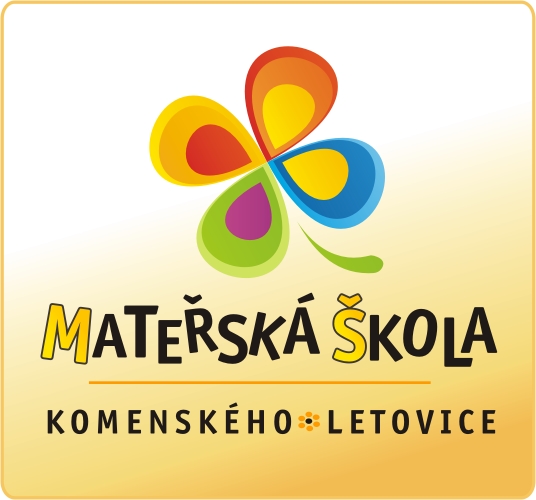 Poř. č. MŠK/23/2020IÚvodŘeditelka Mateřské školy Letovice, Komenského 671/11, okres Blansko, příspěvková organizace (dále jen škola) vydává dle ustanovení § 10 odst. 3 zákona č. 561 / 2004 Sb., o předškolním, základním, středním, vyšším odborném a jiném vzdělávání (školský zákon) ve znění pozdějších změn a dodatků, a podle ustanovení § 4 a násl. vyhlášky č. 15 / 2005 Sb., kterou se stanoví náležitosti dlouhodobých záměrů, výročních zpráv a vlastního hodnocení školy v platném znění, výroční zprávu o činnosti školy za rok 2019.Tato výroční zpráva o činnosti bude zveřejněna na webových stránkách školy www.msletovice.cz, předána zřizovateli a současně bude k nahlédnutí v kanceláři školy.Do výroční zprávy může každý nahlížet a pořizovat si z ní opisy a výpisy, případně může obdržet její kopii.IIZákladní údaje o školeIIIStručná charakteristika školyMateřská škola byla otevřena 26. 8. 1982 a do sítě škol byla pod současným názvem zařazena dne 1. 1. 2003 s kapacitou 120 dětí.Mateřská škola má od r. 2003 právní subjektivitu. Její součástí je moderní školní kuchyně.V roce 2019 do MŠ docházelo do konce školního roku 2018/2019 celkem 104 dětí, které se vzdělávaly ve čtyřech věkově smíšených třídách. Od 1. 9. 2019 zahájilo předškolní vzdělávání celkem 96 dětí s celodenní docházkou, z toho 92 dětí české národnosti, 2 děti moldavské národnosti a 2 děti ukrajinské národnosti. Dalších 9 dětí s povinným předškolním vzděláváním bylo přijato k individuálnímu vzdělávání. V mateřské škole se od 1. 9. 2019 vzdělávalo 1 dítě se speciálními vzdělávacími potřebami s podporou asistenta pedagoga.MŠ pokračovala ve vybavování moderními didaktickými pomůckami a hračkami a především dětským nábytkem, který nahradil zastaralý a nefunkční nábytek ve dvou třídách v přízemí (Sluníčka a Koťátka). V přírodní školní zahradě byly vysázeny poslední keře podle původního plánu. V jedné místnosti v přízemí byl nově zřízen kabinet se zázemím pro učitelky.IVPřehled oborů vzdělávání a vlastní hodnocení školy (autoevaluace)                           Příloha č. 8Mateřská škola poskytuje předškolní vzdělávání zpravidla dětem od 3 do 7 let věku. Od 1. 9. 2019 zahájilo v MŠ Komenského předškolní vzdělávání celkem 96 dětí, z toho 5 dětí k tomuto dni nedosáhlo 3 let věku.Mateřská škola se ve své činnosti ve zvýšené míře zaměřuje na oblast environmentální výchovy. V roce 2019 pracovala podle vlastního školního vzdělávacího programu (ŠVP) s názvem „Svět je jako krásná zahrada“. ŠVP je uspořádán lineárně, nezávisle na ročních dobách. Je vytvořen s využitím systému České školní inspekce InspIS ŠVP. Do jednotlivých integrovaných bloků (celkem 5) lze kdykoliv vstupovat. Tematické části vycházející z integrovaných bloků si volí každá třída samostatně ve svém třídním vzdělávacím programu (TVP).Třídní vzdělávací programy jednotlivých tříd jsou přehledné a jasně vypovídají o činnostech v jednotlivých třídách. TVP obsahuje kromě očekávaných výstupů, vzdělávací nabídky a konkrétních cílů TVP (s čím se děti mají seznámit, nebo co se mají naučit) také vyhodnocení a sebehodnocení (co se povedlo, co zlepšíme) a spolupráci s rodiči, která se setkala u většiny z nich s velkým ohlasem a zájmem. Rodiče se spolu se svými dětmi v domácím prostředí zapojují do plnění úkolů k jednotlivým tématům. Každý den učitelky seznamují rodiče prostřednictvím zápisu na informačních tabulích v šatnách se všemi aktivitami během dopoledne. Činnost v jednotlivých třídách mohou rodiče i ostatní zájemci sledovat na webových stránkách školy ve fotogalerii. Zpracování osobních údajů, jejich zabezpečení a dokumentace související se zpracováním osobních údajů je v souladu s nařízením Evropského parlamentu a rady (EU) 2016/679 (GDPR). Všechny třídy pokračují ve vedení dětských portfolií, která byla zavedena od 1. 9. 2015. Předškoláci si do nich sami vkládají svoje kresby, malby, pracovní listy a jiné výrobky, mladším dětem pomáhají učitelky.Při pedagogické diagnostice v rámci komplexního posouzení úrovně dítěte má mateřská škola vlastní metodiku diagnostiky a záznamové archy, kam učitelky zaznamenávají pokroky jednotlivých dětí. K diagnostice předškoláků učitelky využívají metodiku Brigitte Sindelarové „Předcházíme poruchám učení“.Děti i zaměstnanci MŠ pečlivě třídí odpad. Ve třídách i provozních místnostech jsou umístěny označené nádoby na odpad a děti si uvědomují důležitost jeho třídění.                         Kromě standardního předškolního vzdělávání poskytovala MŠ Komenského dětem tyto nadstandardní aktivity:Edukativně stimulační skupiny (ESS), listopad 2018 – březen 2019, jsou určeny předškolákům. V MŠ pracovaly 4 skupiny, každá 1x týdně 1 hodinu odpoledne, uč. Hana Holasová, Veronika Bártová, Kamila Froňková a Romana Korbářová z MŠ Komenského a kolegové uč. Jana Dufková, Šlesingrová, Miloslava Bělehradová a Jiří Sedláček ze ZŠ Letovice.Skupiny jsou zdarma, rodiče hradí pouze materiály. Jejich úkolem je nejen připravit děti na vstup do 1. třídy a vyzkoušet si jiný typ činností spolu s vlastním rodičem a pedagogem z MŠ i ZŠ, ale také je naučit odpovědnosti při vypracování pracovních listů na doma, domácí spolupráci dítě – rodič a v neposlední řadě je důležité a prospěšné to, že rodiče mohou sledovat své dítě ve skupině vrstevníků a udělat si úsudek o jeho schopnostech a dovednostech a zjistit, jak a v čem svoje dítě podpořit.Výuka hry na zobcovou flétnu – zapojilo se celkem 11 dětí s povinným předškolním vzděláváním (mladší děti nemůže ZUŠ Letovice do vzdělávání zařadit). Výuku hry na zobcovou flétnu zajišťoval ZUŠ Vladimír Pečinka, školné hradili rodiče podle tarifů ZUŠ. Výuka hry na zobcovou flétnu byla dnem 30. 6. 2019 ukončena – všichni učitelé pracují v odpoledních hodinách v ZUŠ a v dopoledních hodinách nemohou být v MŠ kroužky.Logopedická péče byla stejně jako v předcházejících letech dětem poskytována prostřednictvím soukromé kliniky Logo s.r.o. Brno, v MŠ ji vedla zkušená logopedka M. Vojancová, zaměstnanec kliniky. Logopedická péče je hrazena zdravotními pojišťovnami dětí. Do logopedické péče bylo do 30. 6. 2019 zařazeno celkem 34 dětí, od 1. 9. 2019 31 dětí, což představuje jednu třetinu všech dětí v mateřské škole.Metoda dobrého startu byla v MŠ zavedena od 1. 10. 2019.Je určena pro děti od 5-ti let. MDS je metodou motoricko - akusticko - optickou. Všechny tři složky na sebe navazují a vytvářejí tak cvičení pohybová, pohybově - sluchová a pohybově - sluchově - zraková. Soubor tvoří jednoduché grafické předlohy, které jsou uspořádány podle stupně obtížnosti. Každý grafický vzor doprovází pečlivě vybraná písnička. Rytmus písně je shodný se strukturou daného vzoru. Důležité je, aby děti písničce dobře porozuměly, protože bude doprovázet všechny fáze lekce.Metoda dobrého startu u dětí podporuje:Příprava dětí na školní výuku čtení a psaní.Rozvoj řeči, zrakového vnímání, hrubé a jemné motoriky, vnímání rytmu.Je velmi vhodná pro děti s odkladem školní docházky.Pedagogický kolektiv přistoupil v závěru června 2019 k vlastnímu hodnocení školy – autoevaluaci - školního roku 2018/2019 (příloha k výroční zprávě č. 8, součástí je SWOT analýza a Dotazník pro rodiče).VPersonální zabezpečení činnosti školy a oblast řízeníV roce 2019 došlo v pracovním kolektivu k několika změnám. K 30. 6. 2019 odešla do důchodu uč. Dana Hrdová. Na její místo nastoupila od 1. 9. 2019 Bc. Veronika Nováková.Ke stejnému datu byla na místo asistenta pedagoga přijata Marcela Tesařová DiS.Ředitelka MŠ úzce spolupracovala se všemi zaměstnanci MŠ, zajišťovala naplňování cílů stanovených ve ŠVP, dodržování rozpočtu školy, kontrolní a hospitační činnost, BOZP, spolupodílela se na organizaci akcí školy a její propagaci na veřejnosti. Komunikovala se zřizovatelem – Městem Letovice a ostatními příspěvkovými organizacemi ve městě. Na pracovišti vytvářela ovzduší vzájemné důvěry. Ponechávala jednotlivým třídám dostatek autonomie, delegovala pravomoci na jednotlivé zaměstnance, podporovala jejich iniciativu a využívala jejich silných stránek ke zdokonalení týmové práce.Průběh a výsledky práce všech zaměstnanců průběžně kontrolovala.Přehled zaměstnanců MŠ Letovice, Komenského v roce 2019:Pedagogičtí pracovníciZaměstnanci školní jídelnyProvozní a THP zaměstnanciS účinností od 1. 1. 2019 vzrostly platové tarify o 5%, platové tarify pedagogických pracovníků o 10%.Průměrný plat v organizaci v roce 2019: 28 239,30 KčPracovní neschopnost V roce 2019 byly v pracovní neschopnosti 6 zaměstnankyň po dobu 303 kalendářních dnů.Od 1. 7. 2019 náleží zaměstnancům náhrada platu i za první 3 pracovní dny trvání dočasné pracovní neschopnosti. Zvýšené náklady na výplatu náhrady platu bylo kompenzováno snížením odvodu pojistného na nemocenské pojištění o 0,2%. Z důvodu přípravy na úplnou elektronizaci neschopenek jsme v prosinci 2019 zakoupili nový produkt Vema HR: PNZ.V náhradách za prvních 14 dnů PN organizace vyplatila 26 244,- Kč. V roce 2019 nebyl v organizaci zaznamenán žádný pracovní úraz.Počty úvazků v organizaci za rok 2019VIÚdaje o přijímacím řízeníZápis do MŠ proběhl dne 7. 5. 2019 souběžně se dvěma dalšími MŠ ve městě. Veřejnost byla s termínem zápisu seznámena prostřednictvím Zpravodaje, vyhlášení městským rozhlasem a v dostatečném předstihu zveřejněním termínu a kritérií přijetí dítěte do MŠ na webových stránkách školy.Zákonní zástupci (rodiče) přicházeli do MŠ s vyplněnou žádostí o přijetí. Každá žádost byla opatřena číselným kódem (tzv. registrační číslo), pod kterým bylo dne 23. 5. 2018 zveřejněno pořadí přijatých dětí ve vestibulu školy a na webových stránkách školy.K zápisu do MŠ Letovice, Komenského se 7. 5. 2019 dostavilo a žádost prostřednictvím zákonných zástupců podalo celkem 36 dětí, k předškolnímu vzdělávání od 1. 9. 2019 bylo přijato 22 dětí. Předškolní vzdělávání tak zahájilo k 1. 9. 2019 96 dětí. Dalších 9 dětí s povinným předškolním vzděláváním podalo prostřednictvím svých zákonných zástupců oznámení o individuálním vzdělávání. VIIÚdaje o prevenci sociálně patologických jevůCíle prevence sociálně patologických jevů byly zakotveny v ŠVP.Na začátku školního roku učitelky společně s dětmi vytvářely pravidla soužití ve třídě, kterými se děti s většími či menšími úspěchy řídily. Pravidla učitelky s dětmi upevňovaly každý den po dobu celého školního roku.Pravidla soužití ve třídě byla v grafické podobě vyvěšena v každé třídě. Děti měly možnost o jejich dodržování nebo naopak porušování hovořit v diskuzních nebo komunitních kruzích.Učitelky děti seznamovaly s riziky jejich porušování a možnými dopady na jejich zdravotní stav.Dne 15. 5. 2019 navštívili mateřskou školu strážníci Městské policie v Letovicích, kteří dětem přístupnou formou podali výklad o bezpečnostních rizicích, se kterými se mohou setkat a jak jim lze předcházet (jízda na kole, nález použité injekční stříkačky apod.).Velký důraz byl kladen na zabezpečení přístupu do MŠ. Vstupní dveře do jednotlivých tříd ovládají učitelky prostřednictvím tlačítka po představení se příchozího.VIIIÚdaje o dalším vzdělávání pedagogických a ostatních pracovníkůKvalifikační předpoklady zaměstnanců mateřské školy odpovídají zákonným požadavkům.Pedagogičtí pracovníci se dále vzdělávají podle potřeb mateřské školy a vlastního zájmu v rámci DVPP (další vzdělávání pedagogických pracovníků). K dalšímu vzdělávání formou samostudia přispívá organizace předplatným odborných publikací – Informatorium 3-8, Učitelské noviny, Školství, Poradce ředitelky mateřské školy, Integrace a inkluze, Atre – aktualizace zákonů, směrnic a vyhlášek.Podle potřeb a zájmu pedagogů, pracovnic školního stravování a THP byla zakoupena odborná literatura sloužící profesnímu rozvoji všech profesních skupin.V roce 2018 se učitelky MŠ zúčastnily řady seminářů. Z bohaté nabídky si vybíraly podle vlastního zájmu i podle potřeb MŠ. Informace z těchto seminářů předaly kolegyním na pedagogických radách a pracovních poradách.Vedoucí školního stravování Jana Přichystalová DiS. se zúčastnila krajské konference hromadného stravování a školení hygienického minima dne 15. 10. 2018.Pedagogičtí zaměstnanci se v roce 2018 zúčastnili těchto vzdělávacích akcí:VIVÚdaje o prezentaci školy na veřejnostiS činností MŠ se rodiče dětí i široká veřejnost mohli seznamovat prostřednictvím webových stránek školy www.msletovice.cz , prezentací školy na veřejnosti (návštěvy dětí v centru sociálních služeb) a na akcích pro děti, rodiče a veřejnost pořádaných na školní přírodní zahradě a v budově MŠ.Největší událostí byl tradičně Den Země dne 17. 4. 2019, kdy MŠ Komenského ve spolupráci se smluvními partnery uspořádala velkou zábavně vzdělávací akci se zaměřením na oblast environmentální výchovy, vzdělávání a osvěty (EVVO) pro děti, rodiče a letovickou veřejnost. Oslavu svátku naší planety navštívilo více než 300 návštěvníků z řad dětí i dospělých a kolektiv MŠ ji organizačně velmi dobře zvládl. Spolu s celým kolektivem mateřské školy se na programu podíleli někteří ze smluvních partnerů MŠ Komenského – ZŠ Letovice – školní družina, Junák, Masarykova střední škola, Elim Letovice, SDH Letovice, Letokruh Letovice, edukativní a zážitkový „Kozí program“, obchůdek Zdravá výživa – Hokaido, firma Hopštejn se skákacím hradem, paní Ing. Konůpková a pečení perníčků a další.Další již tradiční akcí byla podzimní brigáda pro děti a rodiče, která se konala 10. 10. 2019 ve školní přírodní zahradě mateřské školy. Jako vždy bylo třeba udělat před zimou spoustu práce – vysázení sazenic keřů a jejich zaštěpkování, rozvoz štěpky ke všem stávajícím keřům a stromům, keřům, doplnění kačírku na herní plochy, doplnění hlíny. Vzhledem ke chladnému a vlhkému počasí se nepodařilo provést nátěry houpaček a domečků. Po skončení brigády následovala odměna - závěrečné posezení u ohně spojené s opékáním párků.Aktivity v rámci kampaně NSZM ČRDen Země 22. 4. 2019Celoškolní akce pro veřejnost ve školní přírodní zahradě pořádaná spolu se smluvními partnery MŠ Komenského zaměřená na oblast environmentálního vzdělávání, výchovy a osvěty, doplněná zábavnými aktivitami pro děti (obcházení stanovišť s úkoly a hrací kartou, po splnění úkolů odměna pro děti, stánek obchůdku Zdravá výživa, hasiči a jejich lanová průlezka, edukativní a zážitkový „Kozí program“, pečení perníčků s Ing. Jaroslavou Konůpkovou, školní družina při ZŠ Letovice, letokruh, Junák Letovice, Masarykova střední škola – práce se dřevem a hlínou aj.).Exkurze pro předškoláky na jezírko – pracoviště Lipky v Soběšicích – program „Vodník Jezerníček vypravuje“.Den bez tabáku – 31. 5. 2019Tradiční celoškolní akce na sportovním hřišti před MŠ Komenského a v areálu školní zahrady, kde děti soutěžily v různých sportovních disciplínách (jízda na koloběžkách, hod na cíl, skákání v pytli, cvičení na hrazdě, přechod balančního chodníku a další).Dny bez úrazu – 3. 6. – 13. 6. 2019Dopoledne u hasičské zbrojnice organizované SDH – prohlídka techniky a soutěže pro děti.Skákací hrad v areálu školní přírodní zahrady.Školní výlety v rámci okresu Blansko. Týden mobility – 16. 9. -22. 9. 2019Bezpečné přecházení vozovky s výkladem strážníků Městské policie.Vycházky do vzdálenějších lokalit – Rybníky, Vrše, vlakové a autobusové nádraží. Letovické letiště. Návštěva nově vybudované zahrady v MŠ Třebětínská.Dny zdraví – 4. 10. – 17. 10. 2019Rozhovory o zdravém životním stylu.Výroba zdravých pomazánek a salátů v jednotlivých třídách v rámci podzimních výtvarných dílen, ochutnávka za přítomnosti rodičů, výměna receptů.Polodenní vycházky na delší vzdálenost s předškoláky.2.   Společné akce s rodiči a spolupráceDvakrát ročně (listopad, březen) MŠ pořádá konzultační hodiny s rodiči, na kterých jsou rodiče informováni o předškolním vzdělávání jejich dítěte, o důležitosti jednotného postupu při výchově a vzdělávání. Konzultační hodiny se odehrávají v soukromí v pevně stanovený čas, který si rodiče předem zvolí. Pedagogové jednají s rodiči profesionálně a s vědomím, že pracují často s důvěrnými informacemi.Rodiče jsou o průběhu vzdělávání svých dětí každý den informováni prostřednictvím zápisů o denním programu na tabulích v šatnách.Celoškolní akce a další důležité informace jsou vyvěšeny na webu mateřské školy.Neformální rozhovory s rodiči se uskutečňují  během tvořivých dílen (1 – 2x ročně), besídek (2x ročně) a rozloučení s předškoláky (1x ročně).Rodiče mohou během ranních her a odpoledních činností pobýt s dítětem ve třídě.S pedagogy i vedením MŠ se mohou setkat po domluvě kdykoli mimo konzultační hodiny.Také mohou pobýt se svým dítětem ve třídě v ranních a odpoledních hodinách.Ke společným hrám se svými dětmi v odpoledních hodinách rodiče velmi často využívají školní přírodní zahradu.Ředitelka MŠ pořádá každoročně ve 2. polovině června schůzku s rodiči nově přijatých dětí, kde se rodiče mohou seznámit s prostředím MŠ, zaměřením MŠ, zařazením dětí do tříd (většinou podle přání rodičů), školním řádem a povinnými dokumenty k vyplnění.Rodiče mohou být také přítomni práci logopedky s jejich dítětem a konzultovat s ní postup při domácím procvičování.Dne 12. 9. 2019 uspořádala mateřská škola pro rodiče besedu s Mgr. Lenkou Bínovou, speciální pedagožkou, psycholožkou a renomovanou lektorkou (PPP Brno, Hybešova)na téma „Adaptace dítěte na mateřskou školu“.Podzimní brigáda pro děti a rodiče na školní přírodní zahradě – úklid zahrady, rozvoz štěpky, písku, kačírku, výsadba nových keřů - 10. 10. 2019. Tradiční výroba podzimníčků z přírodních materiálů – výtvarná dílna s rodiči, ani letos v programu MŠ nemohla chybět. Uskutečnila se v koťátkové, motýlkové a beruškové třídě. Ve sluníčkové třídě proběhla již tradiční adventní dílna, kde děti spolu s rodiči vyráběly adventní věnce.Vánoční besídka v každé třídě MŠ byla spojena s výrobou vánočního cukroví a společným posezením s rodiči a dětmi.Edukativně stimulační skupiny – v roce 2019 pracovaly v MŠ Komenského celkem 4 skupiny – za MŠ je vedly učitelky Vladimíra Jelínková, Mgr. Romana Korbářová, Veronika Bártová DiS. a Kamila Froňková DiS., za ZŠ se zúčastnili kolegové Mgr. Jitka Rešková, Mgr. Jana Dufková, Mgr. Leona Šlesingrová a Mgr. Jiří Sedláček. Do ESS byla zapojena většina předškoláků a jejich rodičů. Celkem 10 lekcí ESS se konalo v časovém intervalu v intervalu 1 týden. Poslední z nich proběhla před zápisem do 1. třídy ZŠ. Rodiče tak měli dostatek času na posouzení školní zralosti svých dětí, v případě pochybností mohli požádat o vyšetření v pedagogicko-psychologické poradně a na základě výsledků tohoto vyšetření případně požádat o odklad školní docházky.Besídky ke Svátku matek byly spojeny s posezením u kávy a besedou paní učitelek s maminkami.Rozloučení s předškoláky proběhlo v roce 2019 opět v komorním duchu. Každá třída se se svými předškoláky rozloučila po svém. Většinou si třídy připravily krátký program, sportovní a zábavné soutěže na školní zahradě a pasování v amfiteátru zakončené posezením u ohně a opékáním špekáčků. Třída Motýlků se se svými předškoláky rozloučila na letovickém zámku.Spolupráce s ostatními partnerySkutečně zdravá škola z. s. – mateřská škola již třetí rok spolupracuje se sdružením Skutečně zdravá škola z. s. za účelem zlepšení stravování v MŠ. Po provedené analýze skladů a doporučení, jaké potraviny ve školním stravování upřednostňovat a jaké vyřadit byla řada receptů postupně zařazena do jídelníčku v MŠ Komenského. Vedoucí školního stravování pravidelně zveřejňovala nové recepty na webu mateřské školy.  Mateřská škola postupně plnila kritéria nutná pro získání bronzového certifikátu. MKS Letovice – děti navštívily celkem 4 divadelní představení v kulturním domě. Děti z mateřské školy pravidelně navštěvovaly městskou knihovnu – oddělení pro děti a mládež a programy, které pro mateřské školy pracovnice knihovny připravily.Mateřská škola pravidelně informovala o svých akcích v letovickém Zpravodaji.ZUŠ  Letovice – učitel ZUŠ Mgr. Vladimír Pečinka zajišťoval do června 2019 v MŠ výuku hry na zobcovou flétnu. Děti z MŠ navštěvovaly představení pořádané ZUŠ Letovice.ZŠ Letovice - účast pedagogů ze ZŠ na edukativně stimulačních skupinách, účast vychovatelů školní družiny na akci Den Země  ve školní přírodní zahradě mateřské školy.Lipka – školské zařízení pro environmentální vzdělávání Brno – poskytování odborných materiálů a publikací zaměřených na EVVO. Poradenská činnost. Účast pedagogů MŠ Komenského na vzdělávacích akcích Lipky v rámci DVPP. Účast dětí na výukových programech Lipky. SDH Letovice – dopoledne ke Dni dětí a Dnům bez úrazu u hasičské zbrojnice, prohlídka techniky, absolvování jednoduchých cvičení na překážkové dráze.CSSML – vzájemné návštěvy.Slavnosti naší školyDo této kapitoly patří vánoční besídky s programem dětí, pečením vánočního cukroví a vánoční nadílkou.Oslava Dne Země 17. 4. 2019 s bohatým programem, organizovaná ve spolupráci se smluvními partnery pro zábavu, potěšení a poučení dětí, rodičů a letovické veřejnosti.Slet čarodějnic a čarodějů, děti i zaměstnanci MŠ v kostýmech tentokrát kvůli dešti v prostorách MŠ, soutěže a hry.Besídka ke Dni matek s programem dětí, besedou s maminkami a posezením u kávy.Rozloučení s předškoláky spojené s pasováním na školáky, každá třída zvlášť se svým vlastním programem na školní přírodní zahradě.Navštívili jsmeDivadla v MKS – celkem čtyři představení pořádané MKS a divadlo studentů Vyšší odborné školy ekonomické a zdravotnické a Střední školy z Boskovic, Hybešova- Princové jsou na draka – 18. 12. 2019.CSSML – návštěvy dětí ze sluníčkové třídy v CSSML – zpívání lidových písní, hry na zahradě s megabublinami.Jezírko, pracoviště Lipky – školského zařízení pro environmentální vzdělávání a účast tříd na programu „Vodník Jezerníček vypravuje“.ZUŠ Letovice – představení baletního oddělení p. uč. Winklerové.SDH – areál u hasičské zbrojnice při příležitosti oslav Dne dětí 1. 6. 2018.Areál zámecké jízdárny – myslivci z mysliveckého sdružení OCHOZA, výstava trofejí, zbraní aj. – 18. 6. 2019.Navštívili násPhotodienst s.r.o. – fotografování dětí ke Svátku matek, fota tříd, předškoláků na tablo, vánoční fotografie.Městská policie – beseda se strážníky dne 15. 5. 2019.Skákací hrad – 5. 6. 2019.Divadlo Šikulka – maňáskové divadlo.Maňáskové divadélko Olomouc  - pohádka O zatoulaném koťátku 22. 10. 2019.Firma Primavizus – vyšetření očí dětí, 15. 9. 2019.Kamarádi papoušci – program s papoušky.Dětský úsměv – 6 lekcí s dentální hygienistkou Bc. Klárou Nezvalovou od listopadu 2019.Sférické kino – 3. 12. 2019.Mikuláš s čertem a andělem v MŠ – tradiční mikulášská nadílka 5. 12. 2019.Kouzelník Jiří Krejčí – Školička kouzel – 10. 12. 2019XProjektyŽádost o grant do Nadace města Letovice pro rozvoj kultury a životního prostředí na projekt Slavíme Den ZeměProstřednictvím jednotlivých akcí zahrnutých v  projektu s názvem Sejdeme se na zahradě III  se školní přírodní zahrada MŠ Komenského opět představila dětem, rodičům, spřízněným partnerům a veřejnosti. Dne 17. 4. 2019 proběhla v zahradě akce pro širokou veřejnost, pořádaná při příležitosti Dne Země, kterou MŠ Komenského uspořádala se smluvními a spřízněnými partnery a které se zúčastnilo cca 350 dětí a dospělých. Výše příspěvku z Nadace (40%): 14 800 KčVlastní podíl žadatele (60%): 22 200 KčDalší akcí, která byla součástí projektu, byla brigáda pro rodiče a děti ve školní přírodní zahradě dne 10. 10. 2019 – výsadba keřů v areálu zahrady, rozvoz materiálu (písek, štěpka, kačírek). Závěrečné posezení u ohně s opékáním špekáčků.Výše příspěvku: 22 800 KčVlastní podíl: 34 200 KčAutor projektu:  Mgr. Romana KorbářováProstředky byly plně vyčerpány v souladu se smlouvou.Žádost o poskytnutí Dotace v rámci Výzvy Podpora škol formou projektů zjednodušeného vykazování – Šablony pro MŠ a ZŠ II na projekt s názvem MŠ Letovice, Komenského 63 (pokračování)Projekt pokračoval za výborné spolupráce s firmou Profi škola, která byla administrátorem projektu. Zahájení realizace projektu: 1. 10. 2018Ukončení realizace projektu: 30. 9. 2020Výše podpory: 543 534 KčKe dni 31. 12. 2019 vyčerpáno: 306 855,04 KčKe dni 30. 9. 2020 zbývá vyčerpat: 236 678,96 KčNastavené šablony:Školní asistent – personální podpora MŠCílem této aktivity je stejně jako u předchozího projektu Šablony I poskytnout dočasnou personální podporu – školního asistenta mateřské škole. Aktivita umožňuje vyzkoušet a na určité období poskytnout větší podporu zejména dětem ohroženým školním neúspěchem. Vzhledem k tomu, že ve třídách mateřské školy se vzdělává více dětí, než stanovuje vyhláška o předškolním vzdělávání (výjimka z počtu povolena KHS Brno a Radou města Letovice), je přítomnost další dospělé osoby ve třídě přínosem.Projektový den ve škole      Aktivita určená pro skupinu dětí se zapojením odborníka z praxe s různým zaměřením.Naše mateřská škola se bude orientovat na environmentální a polytechnickou výchovu.Sdílení zkušeností pedagogů z různých škol prostřednictvím vzájemných návštěv      Cílem je podpořit pedagogy mateřské školy ve zvyšování kvality jejich každodenní práce       při vzdělávání a výchově dětí, a to prostřednictvím vzájemné výměny zkušeností mezi      pedagogy z různých škol v rámci ČR. Projektový den mimo školuAktivita určená pro skupinu dětí se zapojením odborníka z praxe – využijeme na exkurzepořádané Lipkou – školským zařízením pro environmentální vzdělávání Brno, pracoviště Jezírko v rámci vzdělávání v oblasti environmentálního vzdělávání a výchovy (EVVO).Vzdělávání pedagogických pracovníků MŠ – DVPP v rozsahu 8 hodinCílem aktivity je podpořit profesní růst pedagogických pracovníků pomocí dlouhodobého vzdělávání a průběžného sebevzdělávání. Vzdělávání bude probíhat formou absolvování vzdělávacího programu DVPP akreditovaného v systému DVPP se zaměřením na polytechnickou výchovu pro všechny pedagogy.XIÚdaje o výsledcích inspekční a kontrolní činnostiSouhrnná zpráva o kontrolní činnosti v příspěvkové organizaci v roce 2018Vnitřní kontrola:V roce 2019 proběhla vnitřní kontrola podle plánu kontrolní činnosti na rok 2019.Vnitřní směrnice byly kontrolovány a v případě potřeby aktualizovány.Byla prováděna kontrola cestovních příkazů a čerpání pokladní hotovosti.Průběžně byla prováděna kontrola movitého a nemovitého majetku a případné závady byly včas odstraňovány.Další kontroly proběhly v následujících termínech podle plánu kontrol na rok 2017:Rozbor hospodaření PO: 30. 7. a 31. 12. 2019 – bez závad.Čerpání mzdových prostředků: 15. 1.,23. 4., 30. 7., 23. 10. 2019 – bez závad.Čerpání FKSP: 28. 6. a 31. 12. 2019 – bez závad.Inventarizace majetku: 1. 11. – 15. 11. 2019 fyzická inventura, 31. 12. 2019 rozdílová 			   inventura – bez závad  Inventura pokladny: 31. 12. 2019 – bez závad.Inventarizace potravin: 1. 7. a 31. 12. 2019 – bez závad.Pohledávka v celkové výši 2 916 Kč, v tom 2 500 Kč úplata za předškolní vzdělávání a 416 Kčneuhrazené stravné zákonným zástupcem Martina Skály paní Petrou Skálovou, matkou, bytem Vítějeves 103.Vnější kontrola:Dne 29. 4. 2019 v 7:30 hod. byla podle ustanovení § 9 zákona 320/2001 Sb., 250/2000 Sb. a zákona 255/2010 Sb., kontrolní řád zahájena na základě pověření starosty města Mgr. Petra Novotného ze dne 18. 4. 2019 veřejnosprávní kontrola na místě, kontrola hospodaření příspěvkové organizace se svěřeným majetkem od 1. 4. 2018 do 31. 3. 2019, správnost a věrohodnost účetnictví a účinnost vnitřního kontrolního systému. Kontrolu provedly paní Věra Dokoupilová jako vedoucí kontrolní skupiny a paní Ing. Věra Odehnalová jako člen kontrolní skupiny. Kontrola byla ukončena dne 10. 5. 2019 v 9:00 hod.Kontroly jednotlivých položek byly bez závad.Byla doporučena důsledná kontrola došlých faktur před jejich uhrazením. V případě chybného označení odběratele je nutné požádat dodavatele o opravu chybné fakturační adresy a fakturu uhradit až po její opravě.XIIZákladní údaje o hospodaření školyV roce 2019 MŠ hospodařila s peněžními prostředky od zřizovatele a s příspěvky od rodičů (úplata za předškolní vzdělávání a příspěvek na stravování).Prostředky na platy byly stanoveny podle zahajovacích výkazů, přerozděleny Krajským úřadem Jihomoravského kraje, odborem školství a během roku čerpány rovnoměrně.Závazné ukazatele rozpočtu byly dodrženy.Porovnání nákladů a výnosů r. 2018 -2019Přehled o tvorbě a čerpání peněžních fondůInvestiční fond (IF), rezervní fond (RF) a fond odměn (FO) jsou plně kryty. Do RF se zůstatkem 26 154,37 Kč byly převedeny nespotřebované dotace projektu MŠ Letovice, Komenského 63 (Šablony II) ve výši 236 678,96 Kč. Projekt běží od 1. 10. 2018 a bude ukončen ke 30. 9. 2020.Fond kulturních a sociálních potřeb (FKSP) disponoval na BÚ  k 31. 12. 2019 částkou 44 901,88 Kč. Z toho se za obědy zaměstnanců v prosinci 2018 vyčerpalo 2 180 Kč, příspěvek na tvorbu FKSP za prosinec 2019 činil 10 032,10 Kč. Celkový zůstatek k 31. 12. 2018 byl 52 753,98 Kč.Přehled o tvorbě a čerpání fondů je v příloze č. 4.Inventarizace majetkuDne 16. 9. 2019 vydala ředitelka MŠ plán k provedení periodické inventarizace veškerého majetku. Plán inventur byl včas zpracován a řádně schválen. Stanovená inventarizační komise byla současně stanovena i jako komise likvidační. Komise postupovala v souladu s vyhláškou i s vnitroorganizační směrnicí. Metodika postupů při inventarizaci byla dodržena. Podpisy členů inventarizačních komisí byly odsouhlaseny na podpisové vzory a nebyly zjištěny rozdíly. Nedošlo k žádnému pracovnímu úrazu. Skutečný stav byl porovnán na účetní stav majetku a závazků a ostatních inventarizačních položek dle data provedení prvotních inventur, a byly zpracovány rozdílové inventury na přírůstky a úbytky.Legenda:	účet 028	Drobný dlouhodobý hmotný majetek od 3 000,- do 39 999,- Kčúčet 902	Drobný dlouhodobý hmotný majetek od 1 000,- do 2 999,-  Kčúčet 022	Samostatné movité věci a soubory movitých věcíúčet 032	Umělecká díla účet 018	Drobný dlouhodobý nehmotný majetek od 6 000,- do 70 000,- Kč	účet 021	Dlouhodobý hmotný majetek – stavbyúčet 031	Pozemkyúčet 901	Drobný dlouhodobý nehmotný majetek do 5 999,- Kčpřírůstkyúčet 902 – vyšívání, koloběžky, pracovní stolky, loutkové divadla, maňáskové pohádky, varná konviceúčet 028 – mobilní pískoviště, fotoaparát, skříňky policové, mobilní telefon, notebookúbytky – vyřazení (likvidace)	účet 902 – sedací vaky, skluzavka, varné konvice, poličky	účet 028 – koberce, notebook, šatní skříně, mobilní telefon, skříňky, stojan na tabuliInventarizace proběhla v souladu s plánem, a nebyl shledán rozdíl mezi skutečným stavem a stavem v účetnictví.XIIIKoncepční záměry školyMŠ Komenského se stále více profiluje jako mateřská škola zaměřená ve zvýšené míře na environmentální vzdělávání, výchovu a osvětu (EVVO). MŠ je členem celostátní sítě mateřských škol se zájmem o ekologickou/environmentální výchovu Mrkvička a svou vzdělávací činností soustavně usiluje o kvalitní a trvale se zlepšující zařazení ekologické/environmentální výchovy do celkového života mateřské školy ve smyslu Rámcového vzdělávacího programu pro předškolní vzdělávání a také vlastního Školního vzdělávacího programu MŠ Komenského.Profilace naší mateřské školy úzce souvisí se zaměřením na environmentální výchovu, zdravý životní styl a omezení vzniku sociálně patologických jevů. Pedagogičtí pracovníci učí děti vnímat svět v jeho přirozených souvislostech, získávat reálný pohled a aktivní postoj k životu, projevovat pozitivní city v chování, jednání a v prožívání životních situací; rozvíjejí vnímavost dětí a empatii k lidem, prostředí a k přírodě, vedou děti k aktivní ochraně přírody, ochraně kulturních i společenských hodnot. Vzdělávací program naší mateřské školy vychází z Rámcového programu pro předškolní vzdělávání. Dětem je poskytována standardní péče s užším zaměřením na environmentální výchovu a vzdělávání. Environmentální vzdělávání obsahuje plán cílů týkajících se mezilidských vztahů, vztahů dětí k přírodě, životnímu prostředí, odpovědnosti za své chování, vytváření životních hodnot a spolupráce. Mateřská škola také klade velký důraz na individualizované vzdělávání. Ve výchovně vzdělávacím procesu pedagogický tým respektuje specifické vlastnosti jednotlivých dětí, bere v úvahu potřeby, dovednosti a zájmy dětí, rozvíjí jejich talent, pravidelně provádí podle vlastní metodiky pedagogickou diagnostiku, získané poznatky využívá při práci a především předškolní vzdělávání dostatečně diferencuje.Mateřská škola využívá  potenciálu svých zaměstnanců, umožňuje jim vzdělávat se v oblasti environmentální výchovy, individualizace a inkluze a dalších oblastech předškolního vzdělávání a osobnostního rozvoje. V rámci účasti pedagogických pracovníků na seminářích pořádaných Lipkou – školským zařízením pro environmentální vzdělávání, Střediskem služeb školám Brno, Infra s.r.o. a dalších vzdělávacích institucí a také prostřednictvím exkurzí a návštěv v podobně zaměřených mateřských školách mohou členky pedagogického sboru uplatnit získané vědomosti ve své výchovně vzdělávací práci.Mateřská škola se ve zvýšené míře zaměřuje na povinné předškolní vzdělávání a přípravu předškoláků na 1. ročník základní školy. Členky pedagogického sboru se vzdělávají v oblasti školní připravenosti a vedení edukativně stimulačních skupin, které jsou jedním z nástrojů dosahování dobrých výsledků školní připravenosti. O d 1. 10. 2019 v MŠ v rámci přípravy na vstup do 1. třídy ZŠ jedenkrát týdně probíhají lekce Metody dobrého startu určené předškolákům.MŠ rozvíjí i nadále spolupráci se smluvními partnery, umožňuje jim používat přírodní zahradupodle předem dohodnutých pravidel ke vzdělávání, hrám, relaxaci, pozorování a setkávání (Školní družina, uživatelé CSSML, Skauti).MŠ Komenského je otevřenou mateřskou školou se vstřícným postojem k rodičům, partnerům a široké veřejnosti. V předškolním vzdělávání využíváme moderní metody a formy práce, mezi kterými dominuje prožitkové učení a částečně řízené činnosti. MŠ je zapojena do programu Skutečně zdravá škola, který usiluje o zlepšení školního stravování. Cílem v roce 2020 bude po splnění kritérií získání bronzového stupně. Příloha č. 1 – Organizační schémaPříloha č. 2 – Porovnání nákladů a výnosů za období 1-12/2018 a 1-12/2019Příloha č. 3 - Návrh na rozdělení výsledku hospodaření za rok 2019Příloha č. 4 – Přehled o tvorbě a čerpání peněžních fondů 2019Příloha č. 5 – Porovnání vývoje aktiv a pasiv za sledované období 1-12/2019 s obdobím 1-12/2018 dle výkazu 	        dle výkazu rozvahaPříloha č. 6 – Finanční plán nákladů a výnosůPříloha č. 7 – ÚčtyPříloha č. 8 – Autoevaluace ŠVP za školní rok 2018/2019Příloha č. 9 – Výsledek dotazníkového šetření ve školním roce 2018/2019V Letovicích dne 28. 2. 2019S výroční zprávou byli seznámeni všichni zaměstnanci MŠ.Vypracovala: Eva Pařilová, ředitelka MŠ	Název školy podle zřizovací listiny:Mateřská škola Letovice, Komenského 671/11, okres Blansko, příspěvková organizaceSídlo školy:Komenského 671/11, 679 61 LetovicePrávní forma:příspěvková organizaceIČ:75024225RED IZO:600 105 351Zřizovatel:Město LetoviceŘeditelka školy:Eva PařilováTelefon:516 474 979, 725 773 114E-mail:info@msletovice.cz WWW stránky:www.msletovice.cz Datová schránka:u4ektydČíslo účtu:86 – 1162280257/0100jménopracovní zařazeníBártová Veronika DiS.učitelkaFroňková Kamila DiS.učitelkaHolasová Hanaučitelka Hrdová Danaučitelka do 31. 8. 2019Jelínková VladimíraučitelkaMgr. Korbářová Romanaučitelka Bc. Leinveberová JanaučitelkaBc. Nováková Veronikaučitelka od 1. 9. 2019Pařilová EvaředitelkaTesařová Marcela DiSasistent pedagoga od 1. 9. 2019Jménopracovní zařazeníFreitagová MiroslavakuchařkaJana OchodkovákuchařkaJana Přichystalová DiS.vedoucí ŠJJménoPracovní zařazeníPrudilová JanauklízečkaPešková ZdeňkaúčetníSeehák Karelstrojník - topičStehlíková Elenaškolní asistent Šustrová Michaelamzdová účetní Tůmová Sandraškolnicepracovní pozicepočet úvazkůzměna změna počet úvazkůpracovní poziceprůměrná změna změna pracovní poziceplatová třída k 1. 1. 2019přírůstkyúbytkyk 31.12.2019ředitelka 111001účetní100,2000,2mzdová účetní, personalistka100,2000,2vedoucí stravování70,5000,5THP celkem1,9001,9učitelka9,26,60,407asistent pedagoga80101školní asistent60,5000,5pedagogové celkem7,11,408,5kuchař61001pomocný kuchař31001uklízečka21001domovník41001topič30,2000,2provozní zaměstnanci celkem4,2004,2CELKEM úvazky13,21,4014,6CELKEM úvazky13,21,4014,6Název vzdělávací akcePořadatelTermínPedagogSpolupráce pedagoga a asistenta pedagoga ve výuceStředisko služeb školám(dále SSŠ) Brno, MAS Boskovicko Plus29.1.2019Eva PařilováHana HolasováZáklady čtenářské pregramotnostiInfra s.r.o.12.2.2019Romana KorbářováIndividualizace vzdělávání v ŠInfra s.r.o.22.2., 1.3., 8.3.,19.3.,20.3.2019Eva PařilováRozvoj grafomotorických dovedností, odstranění grafomotorických obtížíSSŠ Brno 11.3.2019Eva PařilováHana HolasováTechnická zručnost hezky českyMAS Boskovicko Plus13.3.2019Eva PařilováKontrolní systém ve školství ISSŠ Brno16.4.2019Romana KorbářováMetoda dobrého startuKVIC Nový Jičín26.4.2019Hana HolasováRomana KorbářováHospitace v praxi ředitele školySSŠ Brno10.5.2019Eva PařilováKolegiální podporaLipka Brno18.4.2019Kamila FroňkováJana LeinveberováIndividualizace vzdělávání v MŠNIDV Brno13.,14.,19.,25.,26.6.2019Veronika BártováPrávní poradnaSSŠ Brno20.9.2019Eva PařilováKonference k environmentální výchově v MŠ – žijí tady s námiLipka Brno25.10.2019Veronika NovákováFinancování regionálního školství aktuálněSSŠ Brno30.10.2019Eva PařilováPodpora autoevaluace mateřské školy s využitím systému InspIS ŠVPČeská školníinspekce7.11.2019Hana HolasováRomana KorbářováEva PařilováZměny v předškolním vzděláváníSSŠ Brno26.11.2019Eva PařilováVzrůstající agresivita a agresivní chování u předškolních dětí a dětí mladšího školního věkuSSŠ Brno16.12.2019Veronika Bártová201820192019-2018Nákladyvšeo.materi.provoz283 848,68417 863,15134 014,47spotřeba potravin483 578,00511 246,0027 668,00knihyŠk,předpl.VV97 317,9687 140,65-10 177,31Elektric.energie127 575,10137 563,049 987,94Plyn81 575,66101 208,2719 632,61Vodné a stočné75 205,0080 518,005 313,00Opravy,udrž.přístrojů,zařízení,164 717,68141 169,43-23 548,25Služby204 286,64197 192,59-7 094,05Internet,telefony29 976,7930 643,43666,64Cestovné2 547,008 018,005 471,00školení9 920,0028 646,9018 726,90Pojistné zákon.+ úrazy žáků15 368,7017 922,602 553,90poj.budov14 568,0816 172,921 604,84Odpisy 262 812,00220 932,00-41 880,00DHM nad 3000,-i do 3000,-202 653,77344 675,35142 021,58odpis pohledávek-manka a škody100,000,00-100,00Pohoštění -repre1 274,002 198,00924,00mzd.N provoz35 915,9937 959,832 043,84opravné položky-13 215,30618,4013 833,70technické zhodnocení45 131,000,00-45 131,00prev.prohlídky0,000,000,00Náklady z vyřazení pohledávek18 879,000,00-18 879,00prac.oděvy,pom12 570,0011 061,00-1 509,00OST.n ,popl.1 011,121 473,45462,33c e l k e m MU náklady2 157 616,872 394 223,01236 606,14šablony I+II228 615,72265 437,9636 822,240,00nákl.grantu Nadace Letovice14 800,0022 800,008 000,00náklady přímé5 170 106,006 393 443,341 223 337,340,000,000,000,000,00Celkem ostatní nákl.5 413 521,726 681 681,301 268 159,580,000,000,00náklady celkem 7 571 138,599 075 904,311 504 765,720,000,000,00Výnosy0,00školné320 925,00330 035,009 110,00věcný dar4 886,954 886,95dotace MU1 365 000,001 579 500,00214 500,00ost.výn.z čin.0,00245,84245,84stravování žáci 483 578,00511 246,0027 668,00Celkem MU výnosy2 169 503,002 425 913,79256 410,790,000,000,000,00dotace přímé5 170 106,006 393 443,341 223 337,34Nadace měs.L.grant14 800,0022 800,008 000,000,00šablony výzva 22,63228 615,72265 437,9636 822,240,000,000,000,000,000,00výnosy ost.celkem5 413 521,726 681 681,301 268 159,58výnosy celkem7 583 024,729 107 595,091 524 570,37Zisk11 886,1331 690,78Investice00ÚčetStav účtu Účetní stavPřírůstkyÚbytkyStav účtuÚčetní stavk 31. 10. 2019k 31. 10. 2019k 31. 12. 2019k 31. 12. 20190282 767 046,072 767 046,079 101,0094 416,002 681 731,072 681 731,079021 152 426,291 152 426,291 520,0030 455,501 123 490,791 123 490,79022600 107,00600 107,000,000,00600 107,00600 107,000324 500,004 500,000,000,004 500,004 500,0001858 903,6058 903,600,000,0058 903,6058 903,6002112 704 359,4312 704 359,430,000,0012 704 359,4312 704 359,4303173 115,0073 115,000,000,0073 115,0073 115,0090117 713,4017 713,400,000,0017 713,4017 713,40Celkem17 378 170,7917 378 170,7910 621,00124 871,5017 263 920,2917 263 920,29